Проект«Духовно-нравственное воспитание дошкольников средствами музейной педагогики»                                             Автор проекта: старший воспитатель МБДОУ                                                                       «Дубъязский детский сад «Гульчачак»                                                                         Высокогорского муниципального района                                                                         Республики Татарстан»
                                                                        Халитова Алсу РафиковнаНазвание   проекта «Духовно-нравственное воспитание дошкольников средствами музейной педагогики»Цель и задачи  проекта. Цель: 1. Воспитание гражданственности и патриотизма у детей, приобщение дошкольников к духовно- нравственного ценностям  средствами  музейной педагогики.2.Создание условий для развития личности путем включения ее в многообразную деятельность музея.3. Активное вовлечение детей и родителей в творческий процесс музейной педагогики. Задачи:Формировать личность, способную к познавательной деятельности и самореализации через погружение детей в музейно-образовательное пространство;Формировать  у детей проектно- исследовательские умения  и навыки;Привить  любовь  к родному языку, селу, родине, народным традициям  через музейную педагогику.Обогащать развивающую предметно-пространственную среду, обновить краеведческий музей детского сада;Разработать методическое пособие  по использованию музейной педагогики для воспитателей и педагогов дошкольных образовательных учреждений. Описание проектаПроект реализуется в 3 этапа:    1 этап – подготовительный. Цель: Обновление музея детского сада и формирование  условий для успешной реализации поставленных задач; вовлечение родителей в создание и обновление мини-музеев в группах и формирование коллекций, создание экспозиций, сбор информации.Формы работы на 1 этапе: проведение родительских собраний;получение консультаций специалистов музеев  района;индивидуальная работа, выбор помещения для нового учебного раздела музея детского сада;сбор экспонатов и регистрация их в каталоге.2 этап –основная часть, практическая работа.Цель: создание учебного раздела музея и  сбор разных коллекций.Формы работы на 2 этапе: Пополнение  краеведческого музея, с вовлечением детского коллектива совместно с родителями;Оформление комнаты для музея, в соответствии с нормами: приобретение детской мебели для проведения игр, занятий; соблюдение правил безопасности, гигиенических норм;Разработка тематики и содержания экскурсий и занятий  для ознакомления детей с   экспонатами.Разработка перспективно- тематического плана работы, в котором предусмотрены  не только занятия с детьми, но и мероприятия для родителей, а также конкурсы и выставки.Разработка материалов для получения обратной связи от родителей и посетителей музея: бланки анкетирования,  материалы диагностики, книга отзывов;Выбор экскурсоводов, участие детей, родителей и педагогов в разработке текстового материала экскурсий;             3 этап – заключительный.Формы работы на 3 этапе:-Тиражирование опыта работы через публикации в районной газете и социальные сети.-Представление опыта работы на методическом объединении воспитателей  района;Тиражирование опыта работы через публикации в районной газете и социальные сети.          Актуальность проекта.      В  России 2022 год был объявлен Годом народного искусства и нематериального культурного наследия народов РФ. Культурное наследие прошлого народ хранит веками. Издавна Россия славилась своими традициями, праздниками, обычаями, обрядами. В этом году  открывается прекрасная возможность открыть перед воспитанниками прекрасный ларец народной мудрости, познакомить с искусством народа, песнями, сказками. Народное искусство – это создаваемые народом на основе коллективного творческого опыта и национальных традиций, бытующие в народе поэзия, музыка, театр, танец, архитектура.  Нематериальное культурное наследие – это обычаи, знания и навыки, а также связанные с ними инструменты, предметы, признанные людьми в качестве их культурного наследия.            Использование музейной педагогики в образовательном процессе помогает приобщать детей к истокам народной и национальной культуры, способствует сохранению народных традиций, языка, воспитанию чувства патриотизма и духовности. Перед педагогами ДОУ в условиях этнокультурного воспитания стоят задачи: пробудить в ребенке духовное начало, развить его доминирующее в структуре личности, формировать личность в контексте родной культуры, языка. 
      Музейная педагогика легко вписывается в систему образования как один из способов всестороннего развития личности, способный и готовый войти в мировую, региональную, локальную культуру, в том числе для решения задач развития речи, так как это настоящий кладезь  для  речетворчества детей.        Современная музейная педагогика направлена, в первую очередь, на расширение задач по активизации и развитию речевых, коммуникативных и личностных способностей дошкольника, опираясь на возрастные и индивидуально-личностные особенности каждого ребёнка, а также учитывая требования ФГОС.        Продолжая оставаться местом хранения экспонатов и информации, музей становится более эффективной базой для общения, повышения уровня культурно-образовательной сферы, местом проявления индивидуально-личностных качеств человека. В связи с тем, что музейный предмет, выступая в качестве источника информации о людях, событиях, предметах, способен воздействовать эмоционально.       С внедрением музейной педагогики  в воспитательно- образовательный процесс дошкольного учреждения положительно влияют на развитие монологической и диалогической речи, на развитие некоторых психологических, физических и волевых качеств, на поднятие у детей самооценки, умение договариваться, работать в команде. Все вышеперечисленные качества подготавливают ребёнка старшего дошкольного возраста к познанию новых и интересных открытий в будущем, а значит, помогают ему быть успешным, любознательным, активным в школе. Наиболее приемлемыми методами и формами в деятельности музейной педагогики являются: экскурсии-путешествия, музейные занятия, фольклорные праздники, искусствоведческие беседы, демонстрации экспонатов музея, просмотры слайдов об экспозициях музеев района и России; познавательные занятия в виде инсценировок; викторины, КВНы; совместная исследовательская деятельность по темам: «История предметов», «Моя семья» и.т.д.    Особенно эффективны в музейной педагогике проектные технологии, игровые технологии, технология коллективных творческих дел, технологии проблемного и индивидуального обучения.Музей – это своеобразный способ познания окружающего мира, поэтому он отражает самые разные стороны нашей действительности, тесно связанные между собой. Кроме того музей способствует и реализации интегрированного подхода в обучении и создании системы детской деятельности.        Новизна проекта        Заключается в разработке  образовательных проектов,  что в конечном итоге  способствует погружению  в изучаемую проблему, приобретению личного внутреннего опыта, применимого в будущем.            В личностном становлении ребенка значительная роль принадлежит искусству, которое организует духовный мир человека, определяет систему моральных и эстетических ценностей. Характерная особенность искусства - отражение действительности в художественных образах, которые действуют на сознание и чувства ребенка, воспитывают в нем определенное отношение к событиям и явлениям жизни, помогают глубже и полнее познавать действительность.     В то же время область активных игровых методов и приемов в работе музейного педагога дошкольного образовательного учреждения недостаточно изучена.Срок реализации,  календарный план проектаПроект долгосрочный, срок реализации проект - 1 годЦелевые группы проекта. Педагоги, родители, дети старших и подготовительных группОжидаемые количественные и качественные результаты проекта              Во всех мероприятиях участвуют  100 % детей;Проведено всего 40 мероприятий;Разработано  всего методических разработок -10; Обновлен краеведческий музей;В группах созданы 8 мини-музеев;                  Качественные результаты:У детей расширился кругозор, активизировалась познавательная деятельность, логика, мышление, у детей появилось желание работать в команде, расширился словарный запас языка, дети научились выстраивать монологическую речь, умея преподносить знания сверстникам, научились поддерживать диалогическую речь, четко выражать свои мысли и желания. Улучшились взаимоотношения между родителями-детьми-педагогами. Повысился престиж   среди родителей, педагогов Высокогорского района, сотрудников музеев.Музей  и мини-музеи стали неотъемлемой частью развивающей предметной среды нашего детского сада Руководители проекта. Заведующий ДОУКоманда проекта. Педагоги ДОУ Сельская библиотека,  музыкальная школа, дом культурыИспользуемая литереатура:     1. Князева О.Л., Маханева М.Д. Приобщение детей к истокам русской народной культуры. – 2-е изд., перераб. и доп. – СПб.: Детство-Пресс, 2008.     2. Рыжова Н.А., Логинова Л.В., Данюкова А.И. Мини-музей в детском саду. - М.: «Линнка-Пресс», 2008.     3. Трунова М. Секреты музейной педагогики: из опыта работы [Текст] / М. Трунова // Дошкольное воспитание. - 2006. - N 4. - С. 38-42.     5. nsportal.ru: Социальная сеть работников образования.      6. http://festival.1september.ru: Фестиваль педагогических идей «Открытый урок».     7. http://dob.1september.ru: Дошкольное образование /Фаткуллина Э., Никитина Н., Кутюкова Т. Давайте откроем музей. Методические рекомендации по созданию музея в дошкольном образовательном учреждении.    8. http://www.portal-slovo.ru: Образовательный портал"Слово". / Маханева М. Д. Нравственно-патриотическое воспитание дошкольников. Методические рекомендации.ФотоматериалыОформление мини-музея «Народные умельцы»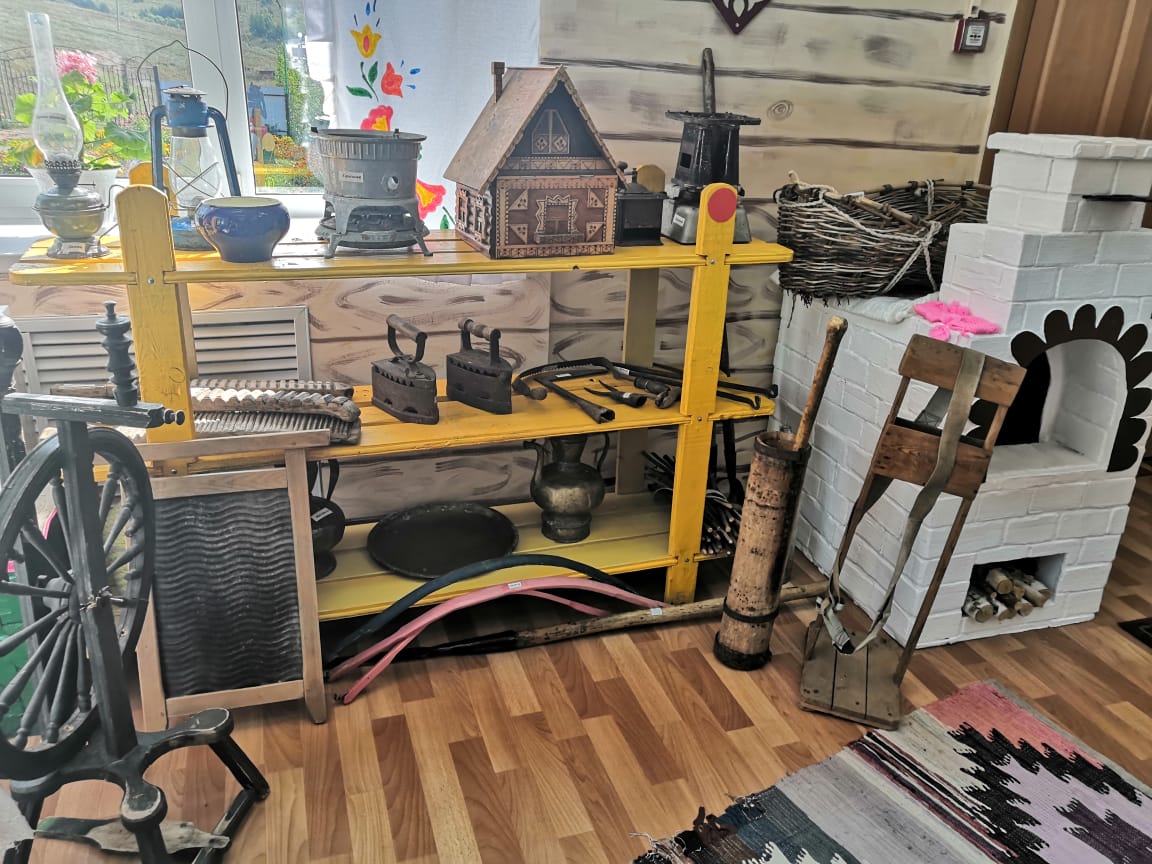 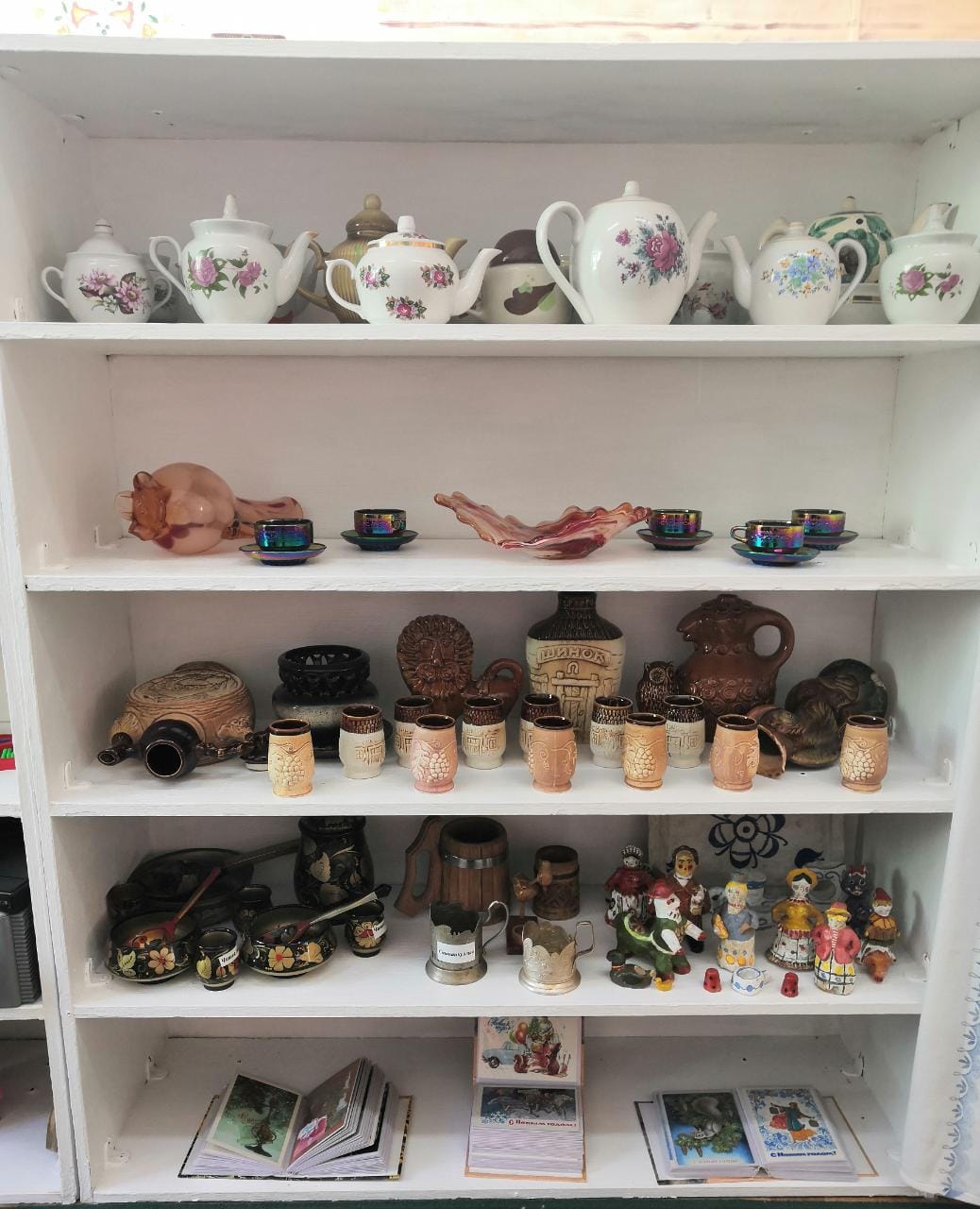 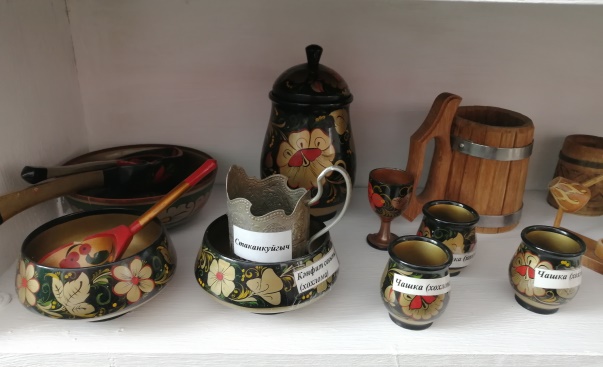 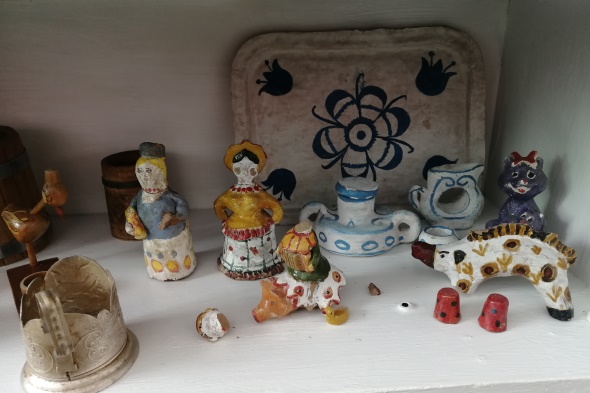 Оформление мини-музея «Денежные знаки», «Часы»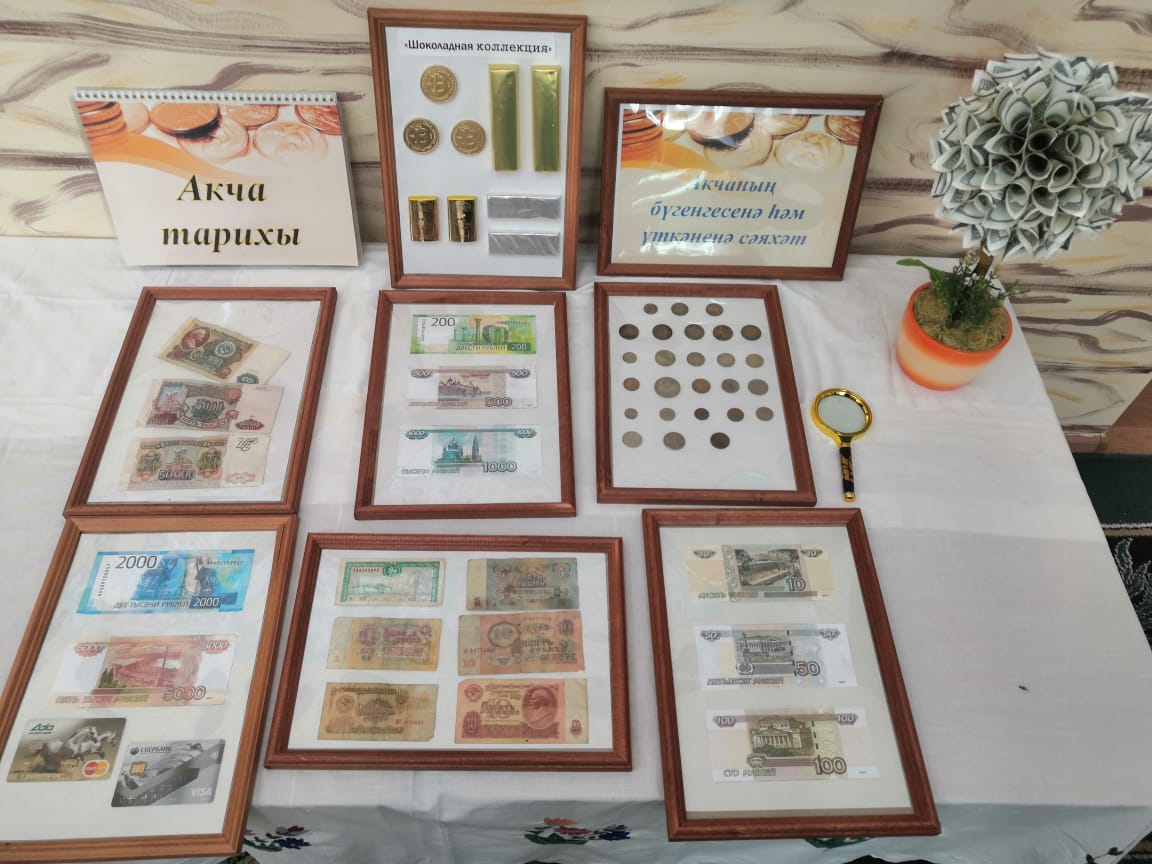 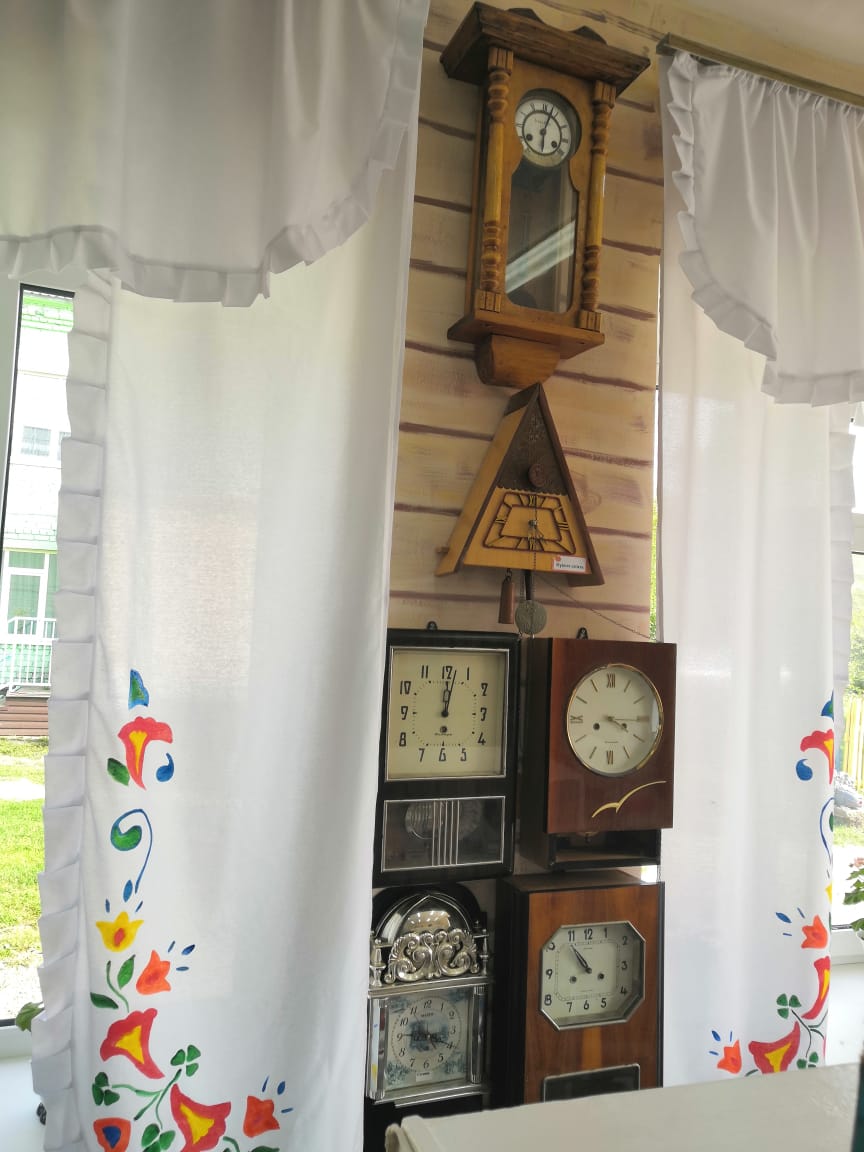  Мини-музей «История книги»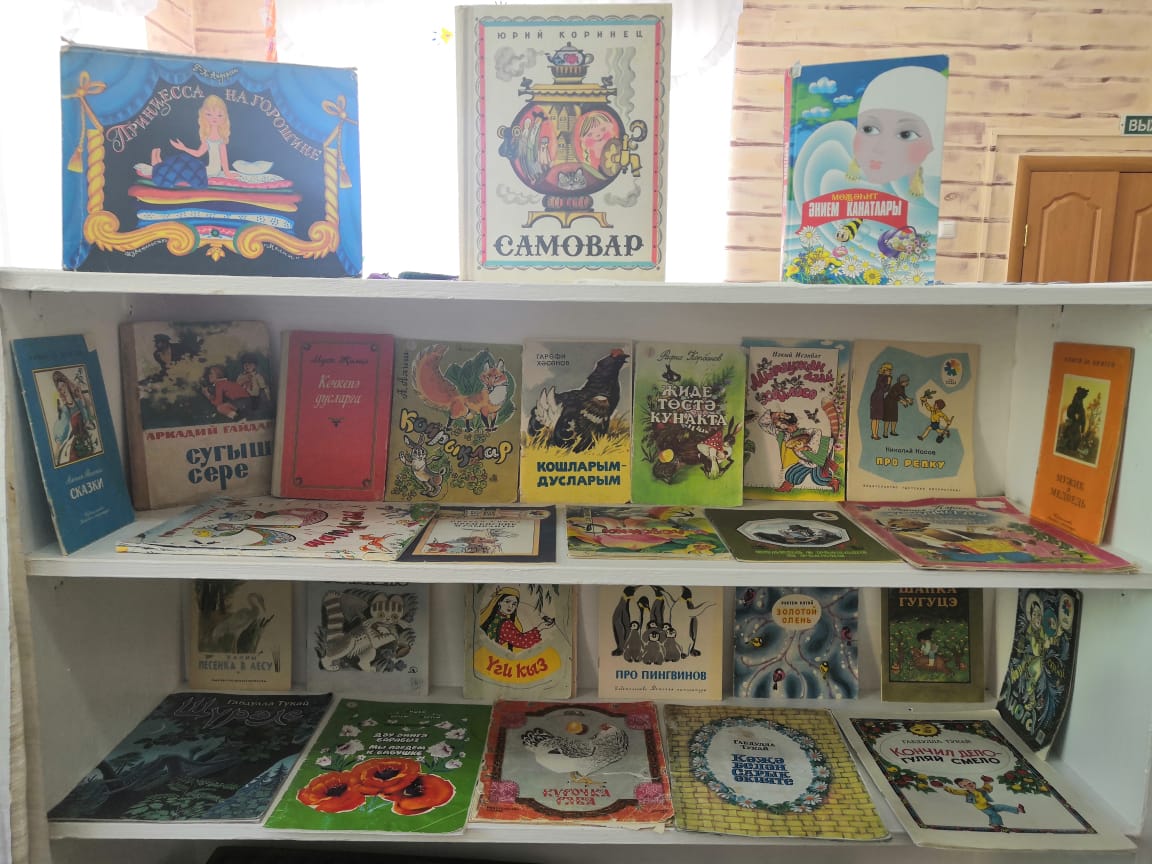 Мини-музей «История хлеба»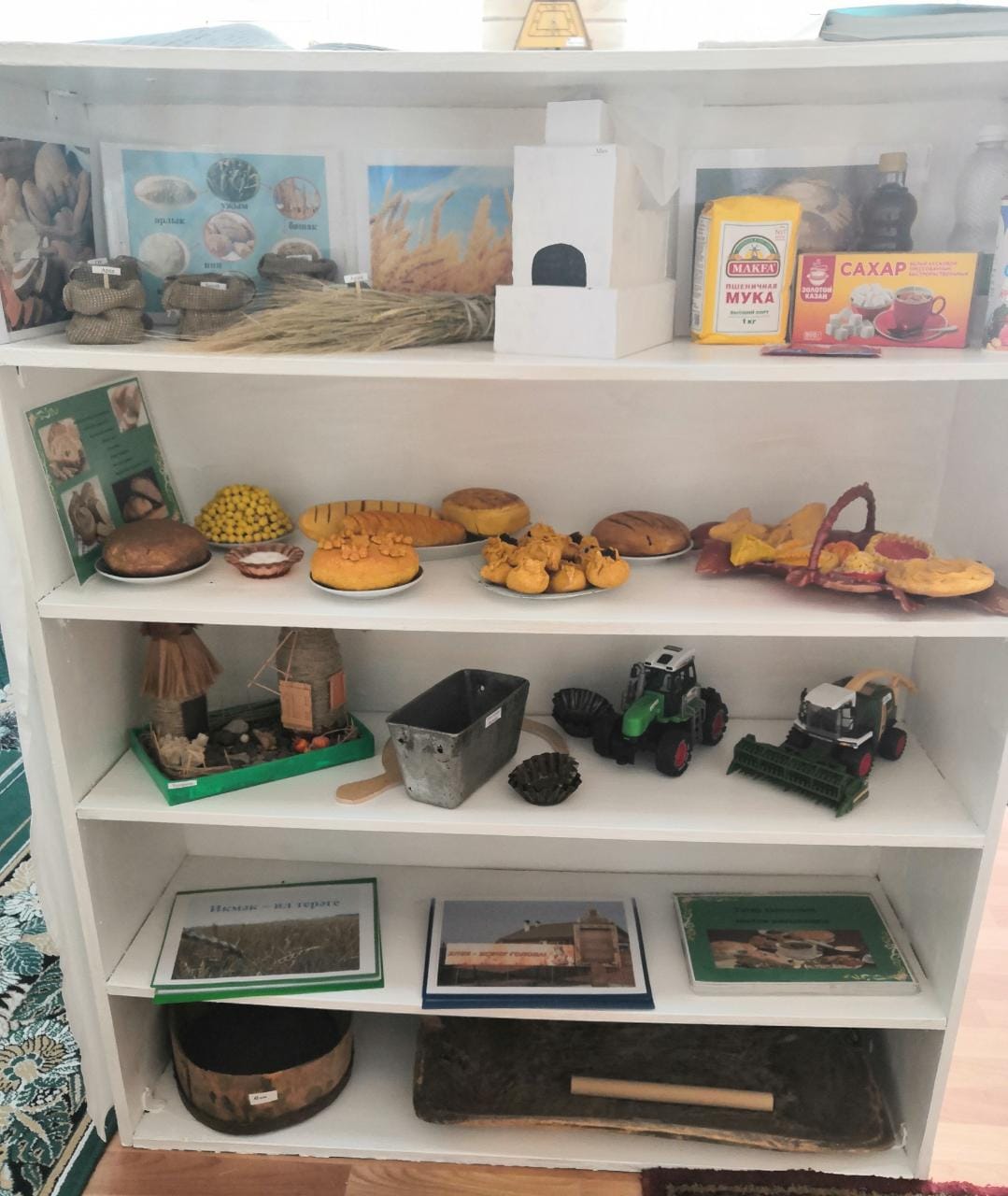 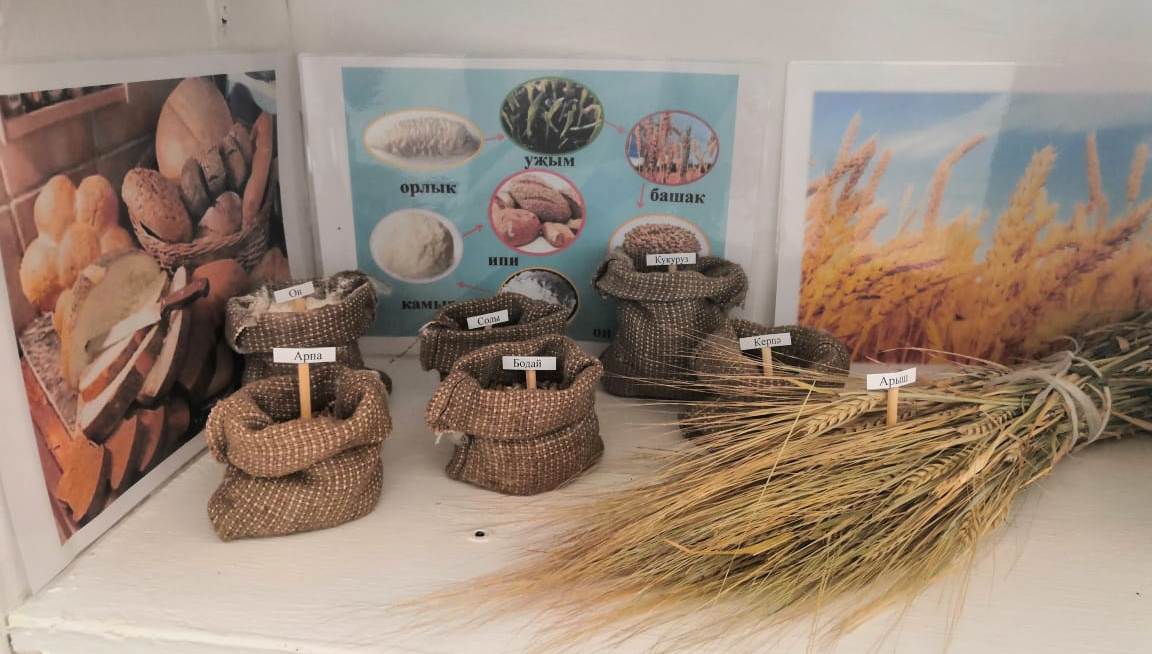 Мини –музей самоваров 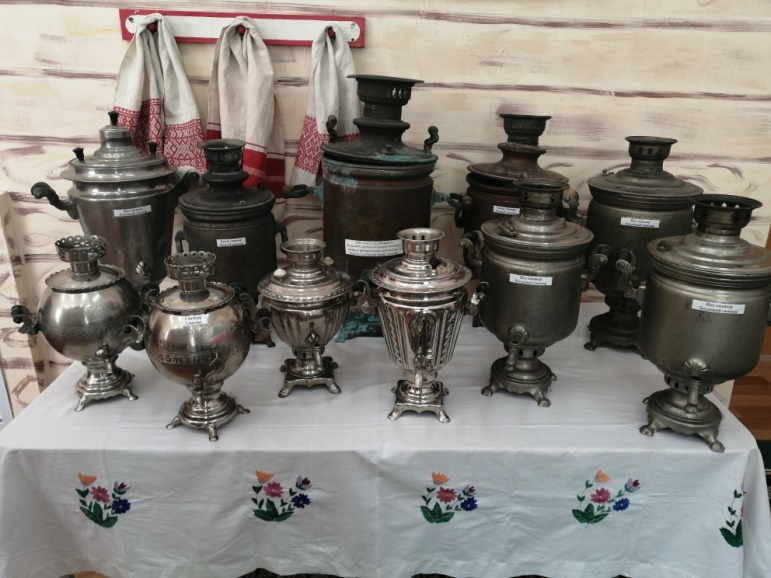 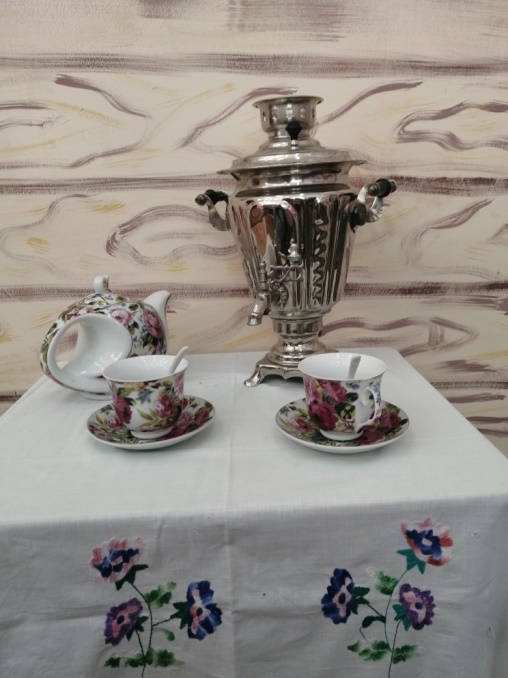 Уголок дружбы народов 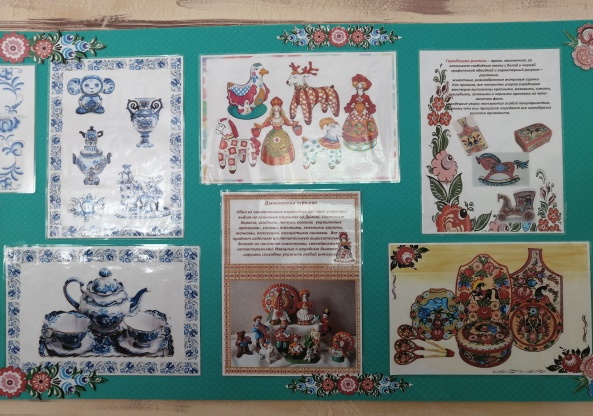 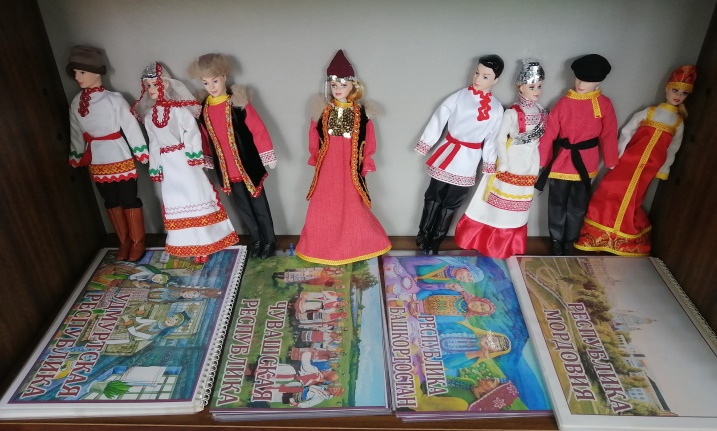 МероприятиясрокиответственныерезультатрезультатОрганизационные мероприятия.Организационные мероприятия.Организационные мероприятия.Организационные мероприятия.Организационные мероприятия.Проведение педагогического совета, утверждение рабочей группы проекта.сентябрьЗаведующий Заведующий Протокол педсовета Разработка плана реализации проектасентябрьСтарший воспитательСтарший воспитательПлан проекта, 3.Разработка материалов по учету мнений родителей пооктябрьРабочая группа, воспитатели группРабочая группа, воспитатели группАнкетирование родителей,  раздача буклетов.4.Родительское собрание«Музей как средство духовно –нравственного воспитания »ноябрьЗаведующий, ст. воспитательЗаведующий, ст. воспитательПротокол родительского собрания Основные мероприятияОсновные мероприятияОсновные мероприятияОсновные мероприятияОсновные мероприятия1.Проведение в музее бесед по теме  «Родной язык» В течение года воспитателиКонспект занятияКонспект занятия2.Образовательная деятельность  по познавательно-речевому развитию  теме «Знакомство с музеем»сентябрьВоспитатели  Конспект занятия Конспект занятия3. Образовательная деятельность  «Устное народное творчество»октябрьВоспитатели Конспект занятия, фотоотчетКонспект занятия, фотоотчет4.Образовательна деятельность  по познавательно-речевому развитию «Русский  национальный костюм»ноябрьвоспитателиКонспект занятия, фотоотчетКонспект занятия, фотоотчет5.Проведение экскурсий в музее по теме «Русские  народные узоры»декабрьвоспитателиСценарий экскурсииСценарий экскурсии6.Развлечение  «Русские  народные игры»январьвоспитателиСценарий мероприятияСценарий мероприятия7.Оформление тематических альбомов для музея:1. «Русские  народные игры»2. «Русский  национальный  костюм»3. «Русские  национальные блюда»4. «21 февраля – Международный день родного языка»5. «Высказывания, пословицы, поговорки, загадки о родном языке»В течение годавоспитателиОформлены альбомыОформлены альбомы8.Мини-музей «Народные умельцы»декабрьВоспитатели ФотоотчетФотоотчет9. Образовательная деятельность по художественно-эстетическому развитию по теме «Музыкальные инструменты   русского  народа»декабрьмуз.руководителиКонспект, технологическая картаКонспект, технологическая карта10. Проведение бесед с детьми в музее по теме «Наша родина - Россия»январьвоспитателиСценарий занятия Сценарий занятия 11. Презентация для педагогов «Музей- это целый мир».январьвоспитателиВидео-презентацияВидео-презентация12.Мини-музей «Русская изба»февральВоспитатели родители Фотоотчет, паспорт музеяФотоотчет, паспорт музея13. Оформление мини-музея, посвященного детским писателямФевраль воспитателифотоотчетфотоотчет14. Конкурс чтецов стихотворений русских поэтов.Февраль воспитателиГрамота Грамота 15. Проведение бесед, оформление альбомов по теме “Достопримечательности нашего села”Март воспитателиКонспект, альбомКонспект, альбом16.Проведение праздника “Масленица”мартвоспитателиКонспект, фототчетКонспект, фототчет17. Выставка «Бабушкин сундук»мартвоспитателиФотоотчетФотоотчет18. Оформление мини –музея «Часы»мартвоспитателиПаспорт музеяПаспорт музея 19. Оформление мини-музея «История книги»апрельвоспитателиПаспорт музеяПаспорт музея20. Проведение в мини- музее «История книги» беседы, приуроченной к Международному дню детской книгиапрельПаспорт музея, конспектПаспорт музея, конспект21. Выставка поделок «Народные умельцы»Апрель Воспитатели, родители. фототчетфототчет22. Оформление мини-музея  «Денежные знаки»апрельвоспитателиПаспорт музеяПаспорт музея23. Мастер-класс для педагогов по вышиванию платочков русскими  национальными узорамиапрельвоспитателиКонспект мастер-классаКонспект мастер-класса24. Оформление уголка, посвященного 76- летию Победы  в Великой Отечественной войнемайвоспитателиСтенд Стенд 25. Проведение в музее с детьми  беседы по теме «76 лет Великой Победе»майвоспитателиКонспект Конспект 26. Мини –музей «Ракушки»майПаспорт музеяПаспорт музея278. Оформление музейного уголка «Национальные блюда» июньВоспитателиФотоотчетФотоотчет29. Мастер-класс «Национальные блюда русского  народа»июньВоспитатели родителиФотоотчетФотоотчет31. Мини музей «История хлеба»июньвоспитателиПаспорт музея, фотоотчет.Паспорт музея, фотоотчет.32.Неделя педагогического мастерства по теме «Использование мини-музеев в развитии речи дошкольников»июльЗаведующий Воспитатели Конспекты, фотоотчеты,выставки, протокол педсовета Конспекты, фотоотчеты,выставки, протокол педсовета 3.Подведение итогов3.Подведение итогов3.Подведение итогов3.Подведение итогов3.Подведение итогов1. Конкурс «Лучший мини-музей»июньвоспитателиГрамотыГрамотыТиражирование результатов проектадекабрьвоспитателиПубликации, Публикации, Тиражирование методических разработок декабрьЗаведующийвоспитателиСоздание сборника разработок Создание сборника разработок 